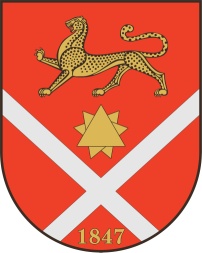 Республика Северная Осетия – АланияПравобережный районБесланское городское поселениеСобрание представителей Бесланского городского поселенияРешение № 4         от  01 декабря 2023 г.                                                                              г. Беслан«О внесении изменений в Положение о денежном вознаграждении и денежном поощрении лиц, замещающих муниципальные должности, и денежном содержании лиц, замещающих должности муниципальной службы муниципального образования Бесланского городского поселения Правобережного района Республики Северная Осетия – Алания, утвержденное решением Собрания представителей Бесланского городского поселения от 27.05.2016 г. N 184 »В соответствии с Федеральным законом от 06.10.2003 N 131-ФЗ "Об общих принципах организации местного самоуправления в Российской Федерации", Федеральным законом от 02.03.2007 N 25-ФЗ "О муниципальной службе в Российской Федерации", Законом Республики Северная Осетия-Алания от 31.03.2008 N 7-РЗ "О муниципальной службе в Республике Северная Осетия-Алания", статьей 134 Трудового кодекса РФ, Уставом Бесланского городского поселения,  Положением о денежном вознаграждении и денежном поощрении лиц, замещающих муниципальные должности, и денежном содержании лиц, замещающих должности муниципальной службы Бесланского городского поселения Правобережного района Республики Северная Осетия – Алания, утвержденным решением Собрания представителей Бесланского городского поселения от 27.05.2016г. N 184, Собрание представителей Бесланского городского поселенияРЕШАЕТ:	1.  Повысить в 1,055 раза денежное вознаграждение лиц, замещающих муниципальные должности муниципального образования Бесланского городского поселения, размеры должностных окладов муниципальных служащих в соответствии с замещаемыми ими должностями муниципальной службы муниципального образования Бесланского городского поселения и размеры месячных окладов муниципальных служащих в соответствии с присвоенными им классными чинами муниципальной службы органов местного самоуправления Бесланского городского поселения, установленные в соответствии с решением Собрания представителей Бесланского городского поселения от 27.05.2016 г. N 184 "Об утверждении Положения о денежном вознаграждении и денежном поощрении лиц, замещающих муниципальные должности, и денежном содержании лиц, замещающих должности муниципальной службы муниципального образования Бесланского городского поселения Правобережного района Республики Северная Осетия – Алания».	2. Установить что:	1) при повышении денежного вознаграждения лиц, замещающих муниципальные должности, предусмотренном пунктом 1 настоящего решения, его размеры, а также размеры ежемесячного денежного поощрения и ежеквартального денежного поощрения подлежат округлению до целого рубля в сторону увеличения;	2) при повышении окладов месячного денежного содержания муниципальных служащих, предусмотренном пунктом 1 настоящего решения, размеры месячных окладов муниципальных служащих в соответствии с замещаемыми ими должностями муниципальной службы, в соответствии с присвоенными им классными чинами, а также размеры ежемесячных и иных дополнительных выплат подлежат округлению до целого рубля в сторону увеличения.	3. Внести следующие изменения в Положение о денежном вознаграждении и денежном поощрении лиц, замещающих муниципальные должности, и денежном содержании лиц, замещающих должности муниципальной службы муниципального образования Бесланского городского поселения Правобережного района Республики Северная Осетия – Алания, утвержденное решением Собрания представителей Бесланского городского поселения от 27.05.2016 г. № 184 (далее по тексту – Положение):	1)    Приложение № 1 Положения изложить в следующей редакции:Денежное вознаграждение и денежное поощрение лиц, замещающих муниципальные должности в муниципальном образовании Бесланское городское поселение Правобережного района Республики Северная Осетия – Алания	2) Приложение № 2 Положения изложить в следующей редакции:Размеры должностных окладов лиц, замещающих должности муниципальной службы в муниципальном образовании Бесланское городское поселение Правобережного района Республики Северная Осетия – Алания3) Приложение № 3 Положения изложить в следующей редакции:Размеры окладов за классный чин муниципальных служащих органов местного самоуправления муниципального образования Бесланское городское поселение Правобережного района Республики Северная Осетия – Алания4. Администрации местного самоуправления Бесланского городского поселения осуществлять финансовое обеспечение расходов, связанных с реализацией настоящего решения, в пределах бюджетных ассигнований, предусмотренных в бюджете Бесланского городского поселения на соответствующий финансовый год. 5. Настоящее решение вступает в силу с момента официального опубликования и распространяется на правоотношения, возникшие с 01.10.2023 г.Глава муниципального образования Бесланского городского поселения                                                В. Б. ТатаровНаименование должностиРазмер денежного вознаграждения (руб.)Размер ежемесячного денежного поощрения в кратности к месячному денежному вознаграждениюГлава муниципального образования – председатель представительного органа муниципального образования335511Заместитель председателя представительного органа муниципального образования 78531Председатель контрольно – счетного органа301951Заместитель председателя контрольно – счетного органа241561Группы должностейНаименование должностиДолжностные оклады (руб.)   Высшая Глава администрации12400   ГлавнаяЗаместитель главы администрации8553   ГлавнаяНачальник отдела администрации7016  Ведущая Заместитель начальника отдела6315   СтаршаяГлавный специалист5273   СтаршаяВедущий специалист4956Наименование классных чиновРазмеры надбавок(рублей в месяц)Действительный муниципальный советник 1 класса2264Действительный муниципальный советник 2 класса2142Действительный муниципальный советник 3 класса2023Муниципальный советник 1 класса1840Муниципальный советник 2 класса1704Муниципальный советник 3 класса1569Советник муниципальной службы 1 класса1365Советник муниципальной службы 2 класса1249Советник муниципальной службы 3 класса1127Референт муниципальной службы 1 класса1058Референт муниципальной службы 2 класса879Референт муниципальной службы 3 класса812Секретарь муниципальной службы 1 класса689Секретарь муниципальной службы 2 класса621Секретарь муниципальной службы 3 класса492